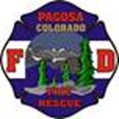 The Pagosa Fire Protection District Board of Directors will hold its regular meeting on Tuesday, October 10, 2023, following the regular meeting of the Pagosa Fire Protection District Board of Trustees being held at 5:30 p.m.  The meeting will be held at 165 North Pagosa Blvd., Pagosa Springs, Colorado.  These meetings are open to the public.BOARD OF DIRECTORSCall to OrderApproval or Adjustments to the AgendaPublic CommentPresentationLEPC Presentation -  Timothy R GablehouseApproval of the September 12, 2023 Regular Meeting MinutesOld BusinessNoneNew Business Discussion: Firefighters Procedural Bill of Rights – Wayne Hooper Consideration: Resolution 2023-02 A Resolution Authorizing Pagosa Fire Protection District to         Participate in the Colorado Local Government Liquid Asset Trust – Chief Bertram Discussion: Hiring of Legal Services, Attorney on Retainer – Chief Bertram 2024 Budget Proposal – Chief BertramReportsFinancial ReportDeputy Chief ReportChief ReportGood of the Order AdjournmentI hereby certify that the above Notice of Meeting was posted in the designated location at least 24 hours prior to said meeting.Pagosa Fire is inviting you to a scheduled Zoom meeting.
Join Zoom Meeting
https://us02web.zoom.us/j/84363999074
Meeting ID: 843 6399 9074
One tap mobile
+17209289299,,84363999074# US (Denver)
+16027530140,,84363999074# US (Phoenix)Dial by your location
• +1 720 928 9299 US (Denver)
  • +1 602 753 0140 US (Phoenix)
Meeting ID: 843 6399 9074